Лекция 4. Методы интегрирования. Непосредственное интегрированиеМетод интегрирования, при котором данный интеграл путем тождественных преобразований подынтегральной функции и применения свойств неопределенного интеграла приводится к одному или нескольким табличным интегралам, называется непосредственным интегрированием.При сведении данного интеграла к табличному часто используются следующие преобразования дифференциала (операция «подведения под знак дифференциала»):Вообще, формулаf (u)du  d ( f (u))очень часто используется при подведении под знак дифференциала.Примеры:1) ∫ (3x  2)26dx  1 (3x  2)2631 (3x  2)27d (3x  2) 3	27C,(использовалась формула 1 таблицы интегралов). 1 x1	4	1 xdx	dx2) ∫ 3 x  2  cos2 (3x)  dx  ∫3dx  ∫ x  2  4∫ cos2 (3x) 	1 xd (x  2)	4	d (3x)	31 x	4 ∫3d (1 x) ∫	∫	2	 x  2	3	cos (3x)ln 3 ln x  2 	tg(3x)  C,3(использовались формулы 2, 3, 9).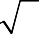 3) ∫ 	dx	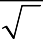 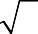 1  ∫ 	d (  2  x)	arcsin 2  x  C,3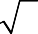 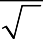 (использовалась формула 13).4) ∫ 	dx	 ∫ 	dx	 ∫ 	d (x 1)	 ln x 1C,(использовалась формула 14).5) ∫ tg u du  ∫ sin u du  ∫ d (cos u)  ln cos u  C,cos u	cos u(вывод формулы 7).cos2 u  sin2 ucos2 usin2 u6) ∫  du   ∫ 	2	2 du  ∫ 	2	du ∫ 	2	du sin uu	u	u	u	u	u2 sin	cos	2 sin	cos	2 sin	cos2	2	2	2	2	2u	u	u	u	u	u ∫ ctg 2d ( 2 )  ∫ tg 2d ( 2)  ln sin 2  ln cos 2  C  lnC  ln tgC,(вывод формулы 11).Метод интегрирования подстановкой (заменой переменной)Метод интегрирования подстановкой заключается во введении новой переменной интегрирования (т.е. подстановки). При этом заданный интеграл должен приводиться к новому интегралу, который будет табличным или к нему сводящимся. Общих методов подбора подстановок не существует. Умение правильно определить подстановку приобретается практикой.Пусть требуется вычислить интеграл∫ f (x)dx . Сделаем подстановкуx  (t) , где(t)  функция, имеющая непрерывную производную.Тогдаdx  (t)dtи	на	основании	свойства	инвариантности	формулыинтегрирования	неопределенного	интеграла	получаем	формулу	интегрирования подстановкой∫ f (x)dx  ∫ f ((t)) (t)dt(1)Формула (1) также называется формулой замены переменных в неопределенном интеграле. После нахождения интеграла правой части этого равенства следует перейти от новой переменной интегрирования t назад к переменной x.Иногда,	когда	функцияf (x)представляется	в	видеf ( x)  g (( x))  ( x)целесообразно подбирать подстановку в виде t  ( x) , тогда∫ f (x)dx  ∫ g((x)) (x)dx  ∫ g(t)dtДругими словами, формулу (8.4) можно применять справа налево.Примеры.Найти∫ x  (x  3)50 dx.Пусть x + 3 = t, тогда x = t – 3, dx = dt. Имеем50	50	51	50t52t51∫ x  (x  3)dx  ∫ (t  3)  t	dt  ∫ t	dt  3∫ t	dt  52  3 51  C (x  3)52	(x  3)51		 C.52	17Найти∫ x  3 x  5dx.Пусть t,тогдаx  t3  5,dx  3t2dt.Имеем3	3	2	6	3t7	t4∫ x x  5dx  ∫ (t 5)  t  3t dt  3∫ t dt 15∫ t dt  3 715	 C 4 3 (x  5)7 3  15 (x  5)4 3  C.7	4Получить формулу ∫ 	du	 ln u C.Обозначим  t 	 u (подстановка Эйлера). Тогдаdt 2u	du  du du.Отсюдаdu		dt dt .tТаким образом,∫ 	du	 ∫ dt  ln t  C ln u C.Метод интегрирования по частямПусть u = u(x) и v = v(x) – функции, имеющие непрерывные производные. Тогдаd(uv) = udv + vdu. Интегрируя это равенство, получим∫ d (uv)  ∫ udv  ∫ vduили∫udv  uv  ∫ vdu(2)Полученная формула называется формулой интегрирования по частям. Она даетвозможность свести вычисление интеграла∫ udvк вычислению интеграла∫ vdu , которыйможет оказаться существенно более простым, чем исходный.Интегрирование по частям состоит в том, что подынтегральное выражение заданного интеграла представляется каким-либо образом в виде произведения двух сомножителей u и dv (это, как правило, можно осуществить несколькими способами); затем, после нахождения v и du, используется формула интегрирования по частям. Иногда эту формулу приходится использовать несколько раз.Укажем некоторые типы интегралов, которые удобно вычислять методом интегрирования по частям.Интегралы вида∫ P(x)ekxdx ,∫ P(x)akxdx ,∫ P(x) sin kxdx ,∫ P(x) cos kxdx , гдеP(x) – многочлен, k – число. Удобно положить u = P(x), а за dv обозначить все остальныесомножители. Формула (8.5) применяется один раз, если многочленP(x)первой степени,в  противном  случае  каждое  применение  формулы  (8.5)  понижает  степень  многочленаP(x) на единицу.Интегралы	вида∫ P(x) arcsin kxdx,∫ P(x) arccos kxdx,∫ P(x) arctg kxdx,∫ P(x) arcctg kxdx,сомножители.∫ P(x) ln xdx. Удобно положить P(x)dx = dv, а за u обозначить остальныеИнтегралы вида∫ eax sin bxdx,∫ eax cos bxdx,где a и b – числа. За u можнопринять любую из функцийu  eax ,u  sin bxилиu  cos bx .	Данные интегралыотносятся к тому типу интегралов, вычисление которых приводит к исходному интегралу, после чего исходный интеграл может быть выражен из полученного уравнения (см. пример 4).Примеры.Найти ∫ (3x 1)e2xdx .u  3x 1 ⇒ du  3dx	Пусть 2x	12x  (можно положить С=0). Следовательно, поdv  e	dx ⇒ v    e	dx 	e		2	формуле интегрирования по частям:2x	1 2x1 2x	12x	3 2x∫ (3x 1)e	dx  (3x 1) 2 e ∫ 2 e3dx 	(3x 1)e		e2	4C.Найти ∫ x2 cos(x 1)dx .u  x2 ⇒ du  2xdx	Пусть	 . Поэтомуdv  cos(x 1)dx ⇒ v  ∫ cos(x 1)dx  sin(x 1)∫ x2 cos(x 1)dx  x2 sin(x 1)  2∫ x sin(x 1)dx.Для вычисления интеграла∫ x sin(x 1)dxснова применим метод интегрирования почастям:u  x ⇒ du  dx. Тогдаdv  sin(x 1)dx ⇒ v   cos(x 1)∫ x2 cos(x 1)dx  x2 sin(x 1)  2x cos(x 1)  2∫ cos(x 1)dx  x2 sin(x 1)  2x cos(x 1)  2 sin(x 1)  C.Найти ∫ x arctg xdx.u  arctg x ⇒ du     1	dx	1 x2	Пусть	 . Поэтому,	x2	dv  xdx ⇒ v 		2	x2	1	x2	x2	1	(x2 1) 1∫ x arctg xdx arctg x  2 ∫1 x2 dx 2 arctg x  2 ∫1 x2dx  x   arctg x  1   (1	1	)dx 2	2	1 x2x2	1	1arctg x 	x 	arctg x  C.2	2	2НайтиI  ∫ e2x cos xdx .Будем применять формулу (2) непосредственно, подводя под дифференциал экспоненту. ИмеемI  e2x cos xdx  1 cos xde2x  1 e2x cos x  1 e2xd cos x 2	2	2 1 e2x2cos x  1 e2x2sin xdx.Применим формулу (2) еще раз, подводя под дифференциал снова экспоненту. Получим1 2 x	12x	1 2x1 2x1	2xI 	e2cos x  4 ∫sin xde	e	cos x 	e2	4sin x  4 ∫ e	d sin x  1 e2x21cos x 	e4sin x  1 e2x41cos xdx 	e21cos x 	e41sin x 	 I.4Итак, мы получили уравнение относительно неизвестного интеграла I:I  1 e2 x cos x  1 e2x sin x  1  I .2	4	4Выражая из этого уравнения I, получимI  2 e2x cos x  1 e2x sin x .5	5